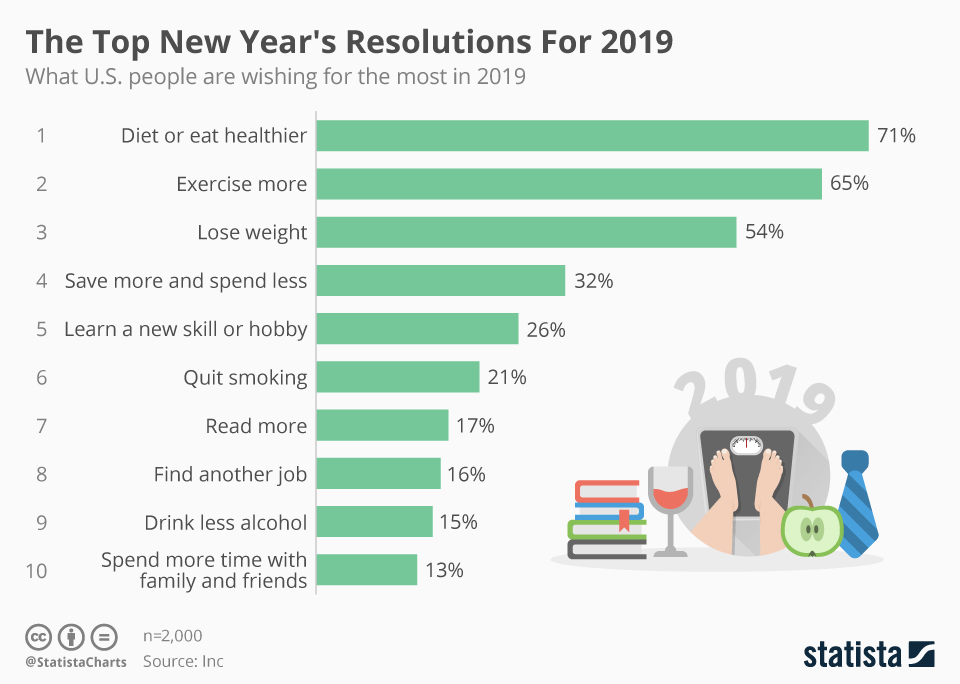 What are your New Year’s resolutions for 2020 ?1.2.3.4.5.